                                    ÖKUMENISCHE SPIELNACHMITTAGE ERSTES HALBJAHR 2024
                                   Fridolinsheim, Glarus 16. Januar 2024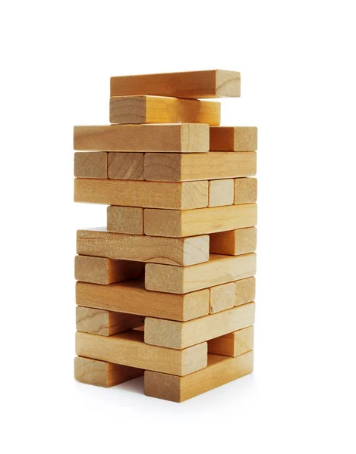 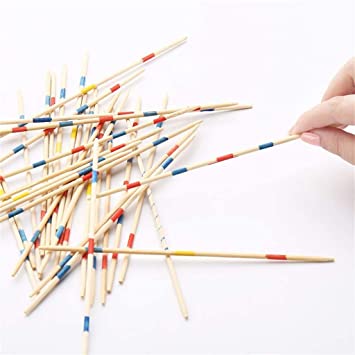 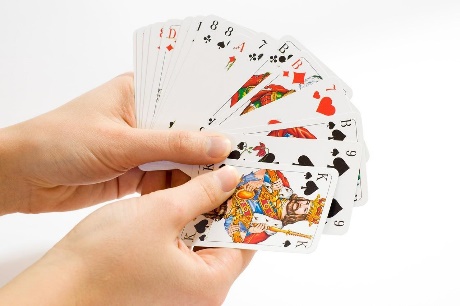 20. Februar 202412. März 202416. April 2024		                   Wir jassen, spielen verschiedene Spiele und zwischendurch lassen wir es uns mit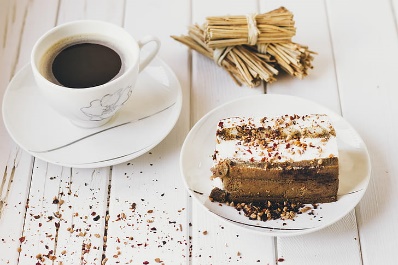 21. Mai 202418. Juni 2024				            … gut gehen und freuen uns auch über gemeinsame Gespräche. Team Spielnachmittagjeweils ab 14.00 Uhr 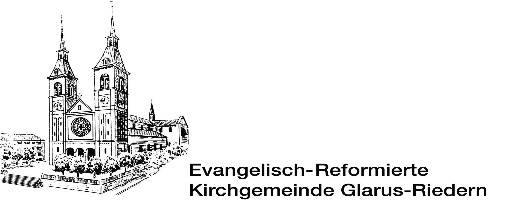 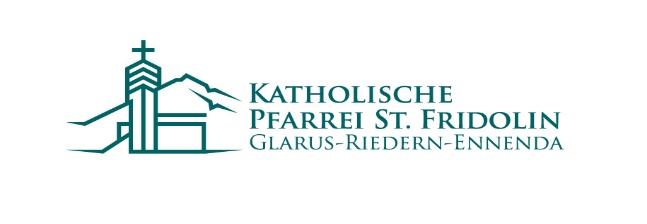 